Prosječna neto plata u aprilu 817 KMNajviša prosječna neto plata u području Finansijsko posredovanje 1 294 KM, najniža u području Ugostiteljstvo 549 KMProsječna mjesečna neto plata zaposlenih u Republici Srpskoj, isplaćena u aprilu 2012. godine iznosi 817 KM, a prosječna mjesečna bruto plata 1 347 KM. Prosječna neto plata isplaćena u aprilu 2012. godine u odnosu na mart 2012. godine veća je nominalno za 0,4% a realno za 1,3%. U odnosu na prosječnu neto platu u 2011. godini, prosječna neto plata u aprilu 2012. godine veća je nominalno za 1,0%, a realno je manja za 1,1%. U aprilu 2012. godine u odnosu na isti mjesec prošle godine prosječna neto plata nominalno je veća za 1,7%, a realno je manja za 0,3%.Najviša prosječna neto plata u aprilu 2012. godine, posmatrano po područjima djelatnosti, isplaćena je u području Finansijsko posredovanje i iznosi 1 294 KM, a najniža u području Ugostiteljstvo 549 KM.U aprilu 2012. godine, u odnosu na mart 2012. godine, najveći nominalni rast neto plate zabilježen je u područjima Poljoprivreda, lov i šumarstvo za 3,9%, Građevinarstvo za 3,2% i Vađenje ruda i kamena za 2,6%, dok je nominalno niža plata u područjima Trgovina na veliko i trgovina na malo za 1,0%, Ostale uslužne djelatnosti za 0,9% i Državna uprava i odbrana za 0,8%.  Grafikon 1. Prosječne neto plate zaposlenih po mjesecimaMjesečna inflacija u aprilu 2012. godine -0,9%Godišnja inflacija (april 2012/april 2011) 2,0%Cijene proizvoda i usluga, koje se koriste za ličnu potrošnju u Republici Srpskoj, mjerene indeksom potrošačkih cijena, u aprilu 2012. godine u odnosu na mart 2012. godine, niže su u prosjeku za 0,9%.Ovakavo kretanje cijena rezultiralo je prelaskom obračuna električne energije sa zimske na ljetnu tarifu,što je uzrokovalo pad cijena u odjeljku Stanovanje 9,8%.Zabilježen je rast kod 4 od ukupno 12 odjeljaka. Najveći rast cijena u aprilu zabilježen je u odjeljcima Prevoz i Alkoholna pića i duvan.U odjeljku Prevoz gdje je u aprilu zabilježen najveći rast cijena od 0,9% najveći uticaj imalo je povećanje cijena u grupi Goriva i maziva 1,5% zbog povećanja cijena pojedinih vrsta goriva (ovaj mjesec je zabilježen pad cijena dizela, dok je rast cijena bio kod bezolovnog benzina 98 i 95 oktana). Na rast indeksa u odjeljku Prevoz uticalo je i povećanje cijena karte prevoza na međugradskim linijama u nekim gradovima.U odjeljku Alkoholna pića i duvan zabilježen je rast cijena 0,7%, i to grupa Duvan bilježi rast 0,9% usljed poskupljenja pojedinih vrsta cigara i grupa Alkoholna pića bilježi rast 0,2% usljed povećanja cijene piva 0,8%. I u odjeljku Hrana i bezalkoholna pića zabilježen je rast 0,1%, i to grupa Hrana bilježi rast 0,1% zbog povećanja cijena u podgrupama Voće 1,6%, Povrće 0,4% i Ostali prehrambeni proizvodi  0,2%. U podgrupi Voće je došlo do povećanja cijena citrusnog voća (narandža, limun, grejpfurt, mandarina, limun, kivi), kao i povećanja cijene banana, jabuka, krušaka. U podgrupi Povrće na povećanje cijena su uticale veće cijene kupusa, paprike, graška, boranije i graha, a na povećanje cijena u podgrupi Ostali prehrambeni proizvodi je uticalo povećanje cijena kuhinjske soli.   Na povećanje cijena Bezalkoholnih pića za 0,1% najviše je uticalo povećanje cijena čaja 0,3%, kafe 0,2% i kakaa 0,1%.U odjeljku Zdravstvo koji bilježi rast 0,1% došlo je do povećanja cijena farmaceutskih proizvoda za 0,2%.Cijene proizvoda i usluga, koji se koriste za ličnu potrošnju u Republici Srpskoj, u aprilu 2012. godine u odnosu na isti mjesec 2011. godine, više su u prosjeku za 2,0%.Posmatrano po odjeljcima namjene potrošnje, u aprilu 2012. godine u odnosu na april 2011. godine, najviši rast zabilježen je  kod odjeljka Alkoholna pića i duvan za 9,1%, zatim slijede indeksi odjeljaka: Prevoz za 7,6%, Komunikacije za 4,3%, Namještaj i pokućstvo za 2,0%, Stanovanje za 1,6%, Ostala dobra i usluge za 0,5%, Hrana i bezalkoholna pića za 0,4%, Restorani i hoteli za 0,3%, Obrazovanje za 0,1%. Indeks odjeljka Rekracija i kultura u prosjeku je ostao isti. Indeks odjeljka Zdravstvo niži je za 0,3%, dok je indeks odjeljka Odjeća i obuća niži za 4,1%.Cijene proizvođača industrijskih proizvoda (IV 2012/III 2012.) u prosjeku niže 0,1%Cijene proizvođača industrijskih proizvoda u aprilu 2012. godine u odnosu na mart 2012. godine u prosjeku su niže za 0,1%, u odnosu april 2011. godine niže su za 0,5% i u odnosu na decembar 2011. godine niže su za 0,1%.Posmatrano po namjeni potrošnje, u aprilu 2012. godine u odnosu na mart 2012. godine cijene energije u prosjeku su niže za 0,4%, cijene netrajnih proizvoda za široku potrošnju u prosjeku su više za 0,2%; dok su cijene intermedijarnih proizvoda, cijene kapitalnih prozvoda kao i cijene trajnih proizvoda za široku potrošnju u prosjeku ostale na istom nivou.Cijene energije, posmatrano po namjeni potrošnje, u aprilu 2012. godine u odnosu na april 2011. godine, u prosjeku su više za 1,3%, cijene netrajnih proizvoda za široku potrošnju za 1,0%, cijene kapitalnih prozvoda za 0,2%, cijene intermedijarnih proizvoda u prosjeku su niže za 3,5%, dok su cijene trajnih proizvoda za široku potrošnju u prosjeku ostale na istom nivou.Posmatrano po područjima industrijske proizvodnje (PRODCOM), cijene područja (C) vađenje ruda i kamena, u aprilu 2012. godine u odnosu na mart 2012. godine u prosjeku su niže za 1,6%, cijene područja (D) prerađivačka industrija u prosjeku su više za 0,1%, dok su cijene područja (E)  proizvodnja i snabdijevanje električnom energijom, gasom i vodom u prosjeku ostale na istom nivou.U aprilu 2012. godine, u odnosu na april 2011. godine, cijene područja Vađenje ruda i kamena  u prosjeku su više za 2,5%, cijene područja Proizvodnja i snabdijevanje električnom energijom, gasom i vodom za 0,5% dok su cijene područja Prerađivačka industrija u prosjeku niže za 1,7%. Indeks industrijske proizvodnje (IV 2012/ 2011.) manji 8,1%Indeks zaposlenih u industriji (IV 2012/ 2011.) manji 1,2%Industrijska proizvodnja ostvarena u aprilu 2012. godine u odnosu na prethodni mjesec tekuće godine manja je za 5,2% i u odnosu na prosječnu mjesečnu proizvodnju iz 2011. godine manja je za 8,1%, dok je u odnosu na isti mjesec prošle godine veća za 0,8%.Industrijska proizvodnja ostvarena u periodu januar - april 2012. godine u odnosu na isti period prošle godine manja je za 3,7%. U istom periodu u području Vađenje ruda i kamena zabilježena je negativna stopa promjene od 6,0%, u području Prerađivačka industrija negativna stopa promjene od 7,4%, dok je u području Proizvodnja i snabdijevanje električnom energijom zabilježena pozitivna stopa promjene od 1,6%Posmatrano po ekonomskoj namjeni industrijskih proizvoda u periodu januar–april 2012. godine u odnosu na isti period prošle godine zabilježena je negativna stopa promjene kapitalnih proizvoda od 2,8%, netrajnih proizvoda od 8,5% i intermedijarnih proizvoda od 9,3%, dok je kod trajnih proizvoda zabilježena pozitivna stopa promjene od 2,4% i kod energije od 0,6%.Broj zaposlenih u industriji u aprilu 2012. godine u odnosu na mart 2012. godine veći je za 1,1%.Ukupan broj zaposlenih u industriji u periodu januar - april 2012. godine u poređenju sa istim periodom prošle godine manji je za 2,3%, pri čemu je u području Proizvodnja i snabdijevanje električnom energijom zabilježen pad broja zaposlenih od 0,7%, u području Vađenje ruda i kamena pad od 0,9% i u području Prerađivačka industrija pad od 2,7%. Pokrivenost uvoza izvozom (u periodu I–IV 2012.) 53,5% Izvoz (I-IV 2012/I-IV 2011.) smanjen 6,9%U mjesecu aprilu 2012. godine, ostvaren je izvoz u vrijednosti 205 miliona KM i uvoz u vrijednosti od 372 miliona KM.U okviru ukupno ostvarene robne razmjene Republike Srpske sa inostranstvom u aprilu ove godine, procenat pokrivenosti uvoza izvozom iznosio je 55,0%. U periodu januar – april 2012. godine ostvaren je izvoz u vrijednosti od 739 miliona KM, što je za 6,9% manje u odnosu na isti period prethodne godine. Uvoz je, u istom periodu, iznosio milijardu i 380 miliona KM, što je za 4,8% više u odnosu na isti period prethodne godine.Procenat pokrivenosti uvoza izvozom za prva četiri mjeseca tekuće godine iznosio je 53,5%, dok je spoljnotrgovinski robni deficit iznosio 641 miliona KM.U pogledu geografske distribucije robne razmjene Republike Srpske sa inostranstvom, u periodu januar - april 2012. godine, najviše se izvozilo u Italiju i to u vrijednosti od 120 miliona KM, odnosno 16,3%, te u Srbiju, u vrijednosti od 119 miliona KM, odnosno 16,1% od ukupnog ostvarenog izvoza.U istom periodu, najviše se uvozilo iz Rusije i to u vrijednosti od 319 miliona KM, odnosno 23,1% i iz Srbije, u vrijednosti od 234 miliona KM, odnosno 17,0% od ukupno ostvarenog uvoza.Posmatrano po grupama proizvoda, u periodu januar  - april 2012. godine, najveće učešće u izvozu ostvaruju naftna ulja i ulja dobijena od bitumenoznih minerala (osim sirovih) sa ukupnom vrijednošću od 111 miliona KM, što iznosi 15,0% od ukupnog izvoza, dok najveće učešće u uvozu ostvaruje nafta i ulja dobijena od bitumenoznih minerala (sirova), sa ukupnom vrijednošću od 364 miliona KM, što iznosi 26,4% od ukupnog uvoza.Grafikon 2. Izvoz i uvoz po mjesecima u hiljadama KMBroj živorođenih manji 5,8%Broj umrlih u porastuUkupan broj živorođene djece u Republici Srpskoj u 2011. godini bio je 9 561. Od 2002. godine Republika Srpska bilježi konstantno smanjenje broja živorođene djece, pa u  prosjeku svake godine Republika Srpska ima 308 manje živorođene djece. Prosječna starost majke pri rođenju prvog djeteta u Republici Srpskoj bila je 26,3 godine, skoro pola godine veća nego u 2010. godini.U odnosu na prethodnu godinu ukupan broj mrtvorođene djece bilježi pad od 29,3%.U 2011. godini u Republici Srpskoj je umrlo 13 658 lica, u odnosu na prethodnu godinu umrlo je 141 lice više.Muškarci danas žive za 5,8 godina kraće od žena. Prosječna starost prilikom umiranja za muškarce bila je 69,7 godina, a za žene 75,5 godina. Od ukupnog broja umrlih svako četvrto lice umre ispod 65 godina starosti.Stopa umrle odojčadi u Republici Srpskoj za 2011. godinu bila je u okviru prosjeka EU-27. i iznosila je 4,5‰.Vodeći uzrok smrti u Republicu Srpskoj bile su bolesti krvotoka. Od ukupnog broja umrlih oko 53,7% umre od pomenutih bolesti.Od 2002. godine prirodni priraštaj Republike Srpske je negativan, a najveća vrijednost zabilježena je u 2011. godini, 2,9‰. U odnosu na prethodnu godinu stopa prirodnog priraštaja je opala za 0,5‰.Neznatan rast sklopljenih brakovaU odnosu na prethodnu godinu, u 2011. godini sklopljeno je 35 brakova više, a ukupno je u 2011. godini bilo 5 802 sklopljena braka.Prosječna starost pri sklapanju prvog braka za mladoženju bila je 29,5 godina, a za nevjestu  26,1 godina.Nevjeste u Republici Srpskoj ranije sklapaju brak od mladoženja. U starosnoj grupi 15−19 godina, nevjeste deset puta više sklapaju brak od mladoženja.Razvedeni brakoviU 2011. godini u Republici Srpskoj bilo je 886 razvedenih brakova. Na 1 000 sklopljenih brakova bilo je 152,7 razvedenih brakova. Skoro svaki šesti sklopljeni brak u Republici Srpskoj bio je razveden.Prosječno trajanje braka prije razvoda bilo je 11,4 godina.Prosječna starost muža pri razvodu braka bila je 40,6 godina, a žene 36,6 godina.  Oko 32% razvedenih brakova bili su brakovi bez djece, oko 22% se jednim djetetom, a oko 29% sa dva djeteta.Na visokoškolskim ustanovama studira 48 401 studentU školskoj 2011/2012. godini na prvi ciklus studija visokog obrazovanja upisano je 46 567 studenataIako je broj upisanih studenata u stalnom porastu, u školskoj 2011/2012. godini bilježimo nešto manji procenat povećanja u odnosu na prethodne godine. U školskoj 2011/2012. godini ukupan broj upisanih studenata, u odnosu na prethodnu školsku godinu, veći je za 1,3%. Prema „starom“ programu obrazovanja studira 12,7% studenata, dok ostali studiraju prema programu prilagođenom Bolonjskoj deklaraciji. Redovno studira 86,3% studenata.U 2011. godini diplomirala su 7 722 studenta, što je za 5,4% više u odnosu na 2010. godinu. Od ukupnog broja diplomiranih studenata 59,9% su studentice.Skoro polovina diplomiranih studenata stekla je zvanje iz obrazovne oblasti Društvene nauke, poslovanje i pravo (49,8%).Najveći broj diplomiranih studenata je starosti 30 i više godina, njih 35,5%.U školskoj 2011/2012. godini, na visokoškolskim ustanovama u Republici Srpskoj, na postdiplomske magistarske studije upisano je 1 713 studenata, a na specijalističke studije 78 studenata.Prema polnoj strukturi, na magistarske studije upisano je 48,3% žena, a na specijalističke studije 71,8% žena. U školskoj 2011/2012. godini, na visokoškolskim ustanovama u Republici Srpskoj evidentirano je ukupno 43 doktoranta i svi su prijavili doktorat.Prema polnoj strukturi, 79,1% su muškarci, a 20,9% su žene.Na javnim visokoškolskim ustanovama prijavljeno je 95,3% doktorata, a na privatnim visokoškolskim ustanovama prijavljeno je 4,7% doktorata.U 2011. godini, na visokoškolskim ustanovama u Republici Srpskoj, 183 kandidata je steklo naučni stepen  magistra nauka, a 44 kandidata  je steklo stručni stepen specijaliste.Prema polnoj strukturi, 59,0% magistara su muškarci, a 41,0% su žene. Ako posmatramo polnu strukturu specijalista, 20,45% su muškarci, a 79,55% su žene.Najveći broj magistarskih i specijalističkih radova je iz oblasti društvenih nauka (37,9%), a najmanji izoblasti poljoprivrednih nauka (2,2%).U 2011. godini, na visokoškolskim ustanovama u Republici Srpskoj, naučni stepen doktora nauka steklo je 49 kandidata.Prema polnoj strukturi, 53,1% doktora nauka su muškarci, a 46,9% su žene.Najveći broj doktorskih disertacija je iz oblasti društvenih nauka (40,8%), a najmanji iz oblasti inženjerstva i tehnologije (10,2%) i humanističkih nauka  (10,2%).U školskoj 2011/2012. godini na visokoškolskim ustanovama zaposleno je 2 789 nastavnika i saradnika. Izraženo ekvivalentom pune zaposlenosti ukupan broj nastavnika i saradnika je 2 173,7. Naučno zvanje doktora nauka ima 51,1% nastavnika i saradnika, zvanje magistra nauka 24,9%, specijalista 3,4%, a  20,7% su lica sa univerzitetskim obrazovanjem.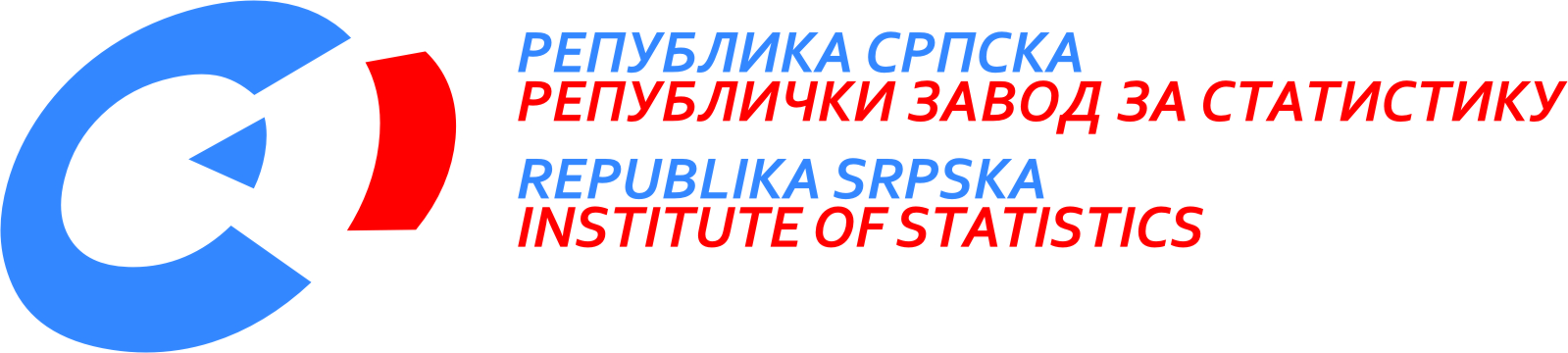 [22. maj 2012.]  5/12maj 2012. godineSAOPŠTENJE ZA MEDIJEMATERIJAL PRIPREMILI: Statistika rada Biljana Glušacbiljana.glisic@rzs.rs.ba Statistika cijena Biljana Tešićbiljana.tesic@rzs.rs.ba Jasminka Milićjasminka.milic@rzs.rs.baStatistika industrije i rudarstva Mirjana Bandurmirjana.bandur@rzs.rs.ba Statistika spoljne trgovine Sanja Stojčevićsanja.stojcevic@rzs.rs.baStatistika stanovništvaMilka Miholjčićmilka.miholjcic@rzs.rs.baStatistika visokog obrazovanja Dolores Peulićdolores.peulic@rzs.rs.baDean Arežina dean.arezina@rzs.rs.baOBJAŠNJENJA POJMOVA - prosjekSaopštenje pripremilo odjeljenje publikacija Vladan Sibinović, načelnik odjeljenja Izdaje Republički zavod za statistiku,Republika Srpska, Banja Luka, Veljka Mlađenovića 12dDr Radmila Čičković, direktor ZavodaSaopštenje je objavljeno na Internetu, na adresi: www.rzs.rs.batel. +387 51 332 700; E-mail: stat@rzs.rs.baPrilikom korišćenja podataka obavezno navesti izvor